2024 Tree Farm Field Days – Request for ProposalsThe Michigan Tree Farm Committee is again providing funds in 2024 to Tree Farmers and Inspecting Foresters to host 10 Tree Farm Field Days around the state.  Individual grants are likely to be in the range of $250 to $750.Gifts – NEW in 2024.  The Michigan Tree Farm Committee has 20 Tree Scale Sticks (Scribner and Doyle), 20 Dibble Bars, 10 Stihl PPE kits (helmet, chaps & gloves) and 10 Husqvarna 120i battery chainsaws available for gifts at 10 Tree Farm field days in 2024.  Contact SmalliganM@Michigan.gov for items to be shipped to the host.Three Goals:  One, field days are social and networking opportunities for current Tree Farmers to meet each other and learn how their peers manage their forests.  Two, field days are used to build the resume of outstanding Tree Farmers who promote forestry and to develop their potential to win state, regional and national Outstanding Tree Farmer of the Year awards.  See page five for criteria used to evaluate outstanding Tree Farmers.  Three, field days are used to invite new forest landowners to become certified by American Tree Farm System.     Eligibility:  Any current Tree Farmer or Inspecting Forester is invited to submit a proposal.  Applicants are encouraged to work other partners and organizations to host regional Field Days that cover multiple topics of interest to landowners.  Applicants may host more than one Tree Farm field day.  It is permissible to host a Field Day that brings a local school group to visit a nearby Tree Farm using Wheels to Woods funds.Application Process:  Interested foresters or Tree Farmers should fill out and submit the application to secretary Mike Smalligan at SmalliganM@Michigan.gov any time before November 1, 2024.  The Michigan Tree Farm Committee meets quarterly to review and approve proposals.  We like to say YES!Location:  The Field Day should be held at the property of a Certified Tree Farmer, but may be held at other forests.  Michigan Tree Farm Committee can help identify a suitable Tree Farmers in your region. Topics:  Potential topics include the 2021 Standards of Sustainability, developing a forest management plan, updating a forest management plan to the 2021 Standards, forest policy, landowner outreach, wildlife habitat, water quality, school forests, related programs (FSP, EQIP, QF, CF, HAP, FAP, MAEAP etc.), common forest management activities, best management practices and other forestry topics.  The Tree Farm Field Day must educate participants about the American Tree Farm System and benefits of forest certification for landowners.Promotion:  The Michigan Tree Farm Committee will help advertise the Field Day by inviting all Tree Farmers in the surrounding counties.  Promotional materials for the Tree Farm Field Days must use only the logos of the organizations providing financial support for the field day.  See sample flyer on page four.  The Michigan Tree Farm Committee expects promotion for Tree Farm in proportion to their investment in the costs of the field day.Timing:  The Field Days may be held any time in 2024, although participation is likely low after November 15.Payment:  The Michigan Tree Farm Committee will make a payment to the grantee upon completion of the Tree Farm Field Day.  The grantee is required to submit receipts or other reasonable documentation of the actual costs within 30 days of the Tree Farm Field Day to our Treasurer Julie Crick at crickjul@msu.edu.  Reporting:  The grantee is required to send a written report within 30 days after the Field Day describing the actual activities, number of participants, lessons learned and final costs.  Grantees are required to take photos at the Tree Farm Field Day and submit 5-10 jpegs with their report.Funding Request for a 2024 Tree Farm Field DayEmail to Secretary Mike Smalligan at SmalliganM@Michigan.gov Post Tree Farm Field Day ReportEmail to CrickJul@msu.edu and SmalliganM@Michigan.gov   DRAFT FLYER – please customize and improve…Please join us for a Tree Farm Field Day to visit the Jones’s Tree Farm in Lansing.  This field day will showcase the exemplary forest management of Mr. and Mrs. Jones over the past 25 years that they have owned their 50 acre Tree Farm in Ingham County.   Participants will tour a timber harvest, talk with professional foresters, and learn about the American Tree Farm System and the forestry assistance program at the Ingham Conservation District.  DATE:  July 4, 2024LOCATION:  Jones Tree Farm, 1234 State Street, Lansing MITIME:  10 am to 2 pmLUNCH:  a box lunch will be provided for participants who registered in advanceREGISTRATION:  Please register by June 25, 2024.  Please call Joe Forester at 517-123-4567 or email fieldday@treefarm.org to register.CLOTHING:  Please wear outdoor boots and bring a hat and light jacket.  The field day will take place rain or shine.This field day is sponsored jointly by the Michigan Tree Farm Committee and the Ingham Conservation District.  See www.TreeFarmSystem.org/Michigan for more information about Tree Farm in Michigan.See www.InghamConservation.com for information about the Ingham CD forestry program.Tree Farmer of the Year Evaluation CriteriaQuality of the Forest Management Program: Does the Tree Farmer demonstrate a balanced forest management program based on the objectives of the landowner? Was the Tree Farmer able to provide you a written management plan to review during your site visit? Does the written management plan meet the intent of Standard 1? Describe how the Tree Farmer demonstrates taking the following resources into consideration in their management:Wildlife/biodiversity:  Water:Soil: Recreation/Aesthetics: Special Sites:Forest health: Is the Tree Farmer personally involved in land management?What are some of the recent management practices and techniques that you were able to visit?Where is the Tree Farm sign posted?Are there other program signs posted?  If so, what are they?  Is the Tree Farmer doing something unique or special on his or her land?  If so, please describe.Promoting Sustainable Forestry: Has the Tree Farmer been active in promoting forest management on private lands?  If so, please describe any activities that you discussed with the Tree Farmer (examples include tours, events on their Tree Farm, media outreach like radio, TV, print, online, etc.).Has he/she been successful in getting neighbors/friends to practice forest management on their lands?Has he/she participated in letter writing campaigns, or other grass roots activity concerning forestry?What other forestry organizations does the Tree Farmer belong to?What has the Tree Farmer done to improve his/her knowledge about forest management?(Master Tree Farmer courses, correspondence courses, seminars, etc.)Is the Tree Farmer willing and able to travel and to speak to the public, on Capitol Hill or with the press?Does the Tree Farmer have a compelling story about their Tree Farm?  Other points of interest?Tree Farm Field Day – Participant Sign-In SheetI give permission to the Michigan Tree Farm Committee to use photos of this field day in promotional materials.Date of ApplicationName of Applicant(s)Date of Tree Farm Field DayLocation of Tree Farm Field DayName of Tree Farmer Hosting the Field DayName of Tree Farmer Hosting the Field DayHow is this Tree Farmer a good example of practicing sustainable forest management?How is this Tree Farmer a good example of practicing sustainable forest management?How does this Tree Farmer promote forestry to others through outreach and advocacy?How does this Tree Farmer promote forestry to others through outreach and advocacy?Partners (other CD Foresters, local groups, other foresters, other programs, etc.)Partners (other CD Foresters, local groups, other foresters, other programs, etc.)Proposed AgendaProposed AgendaExpected Number of ParticipantsExpected Number of ParticipantsTotal Cost of the Field Day (provide short budget explanation, including other financial contributors)Total Cost of the Field Day (provide short budget explanation, including other financial contributors)Funds Requested from the Michigan Tree Farm CommitteeFunds Requested from the Michigan Tree Farm CommitteeDate of ReportName of Field Day Host(s)Date of Tree Farm Field DayLocation of Tree Farm Field DayName of Tree Farmer Hosting the Field DayName of Tree Farmer Hosting the Field DayPartners (other CD Foresters, local groups, other foresters, other programs, etc.)Partners (other CD Foresters, local groups, other foresters, other programs, etc.)Actual AgendaActual AgendaActual Number of ParticipantsActual Number of ParticipantsHow did this field day build the resume for a potential Tree Farmer of the Year?How did this field day build the resume for a potential Tree Farmer of the Year?Actual Cost of the Field Day (provide short budget explanation, including other financial contributors)Actual Cost of the Field Day (provide short budget explanation, including other financial contributors)Address and Name Payable for the CheckAddress and Name Payable for the CheckPlease provide photos to help promote future Field Days and your great forestry work.Please provide photos to help promote future Field Days and your great forestry work.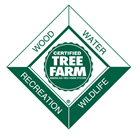  Tree Farm Field Day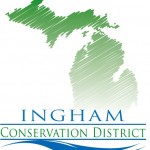 NamePhoneEmail